Publicado en Madrid el 07/02/2020 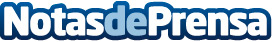 Senna True Damage edición de prestigio, disponible en la tienda de League of LegendsSe podrá adquirir por 100 puntos de prestigio hasta el final de 2020. Supone un paso más en la colaboración de Riot Games con Louis VuittonDatos de contacto:Francisco Diaz637730114Nota de prensa publicada en: https://www.notasdeprensa.es/senna-true-damage-edicion-de-prestigio Categorias: Internacional Nacional Moda Marketing Juegos Otros deportes Consumo http://www.notasdeprensa.es